В соответствии с Постановлением Администрации Истоминского сельского поселения № 284 от 15.08.2013 г. «Об утверждении Порядка разработки, реализации и оценки эффективности муниципальных программ Истоминского сельского поселения», Постановлением № 285 от 16.08.2013 г. «Об утверждении методических рекомендаций по разработке и реализации муниципальных программ Истоминского сельского поселения», в целях обеспечения оперативного контроля за реализацией  муниципальных программ -ПОСТАНОВЛЯЮ:Утвердить отчет о реализации муниципальной программы «Управление имуществом Истоминского сельского поселения» по итогам работы за 2015 год.Разместить настоящее Постановление на официальном сайте Истоминского сельского поселения. 3. Настоящее постановление вступает в силу с момента его обнародования.4. Контроль за выполнением постановления возложить на Заместителя Главы администрации Истоминского сельского поселения Р.Ф. Жигулину.Глава Администрации Истоминского сельского поселения                                                    Л.Н. ФлютаРаздел 1. Конкретные результаты реализации муниципальной программы, достигнутые за отчетный период.1.1. Основные результаты, достигнутые за отчетный период.        Муниципальная программа  «Управление имуществом Истоминского сельского поселения» (далее - Программа) утверждена постановлением администрации Истоминского сельского поселения от 18 декабря 2013 г. № 433Объем финансирования Программы в 2015 году за счет средств местного бюджета (целевая статья расходов 07 0 0000) составляет 605,5 тыс. рублей. Расходы на капитальные вложения не предусмотрены.Основные результаты, достигнутые за отчетный период, приведены ниже.Зарегистрировано 7 объектов недвижимости в муниципальную собственность.Продано с торгов 1 движимое имущество, 1 земельный участок и 2 нежилых помещения.Зарегистрирован 1 земельный участок.Передано в аренду 1 транспортное средство.1.2. Характеристика вклада основных результатов в решение задач и достижение целей Программы.          Задача - подготовка и проведение государственной регистрации права на объекты муниципального имущества - решалась за счет:- изготовления технических планов на объекты муниципальной собственности и бесхозяйные объекты; - размещения информационного материала в газете «Победа».         Задача  подготовка и продажа муниципального имущества решалась за счет:оценки муниципального имущества и продажи с торгов.         Задача  постановка земельных участков на кадастровый учет, государственную регистрацию прав на земельные участки решалась за счет:изготовления межевого плана, постановки на кадастровый учет и регистрация права на земельный участок.        Задача  подготовка и передача в аренду муниципального имущества решалась за счет:оценки муниципального имущества и сдачи в аренду через аукцион.1.3. Сведения о достижении значений показателей (индикаторов) муниципальной  программы «Управление имуществом Истоминского сельского поселения», подпрограммы муниципальной  программы «Управление имуществом Истоминского сельского поселения», оценка эффективности Программы.Раздел 2. Сведения о  реализации основных мероприятий в разрезе подпрограммыПрограмма «Повышение эффективности управления муниципальным имуществом».Раздел 3. Сведения  об использовании бюджетных ассигнований местного  бюджета на реализацию муниципальной программы (тыс. руб.)Раздел 4. Информация о внесенных ответственным исполнителем изменениях в ПрограммуРаздел 5. Предложения по дальнейшей реализации Программы       В 2016 году Программа реализуется в соответствии с Планом реализации  муниципальной   программы  «Управление имуществом Истоминского сельского поселения» на 2016 год.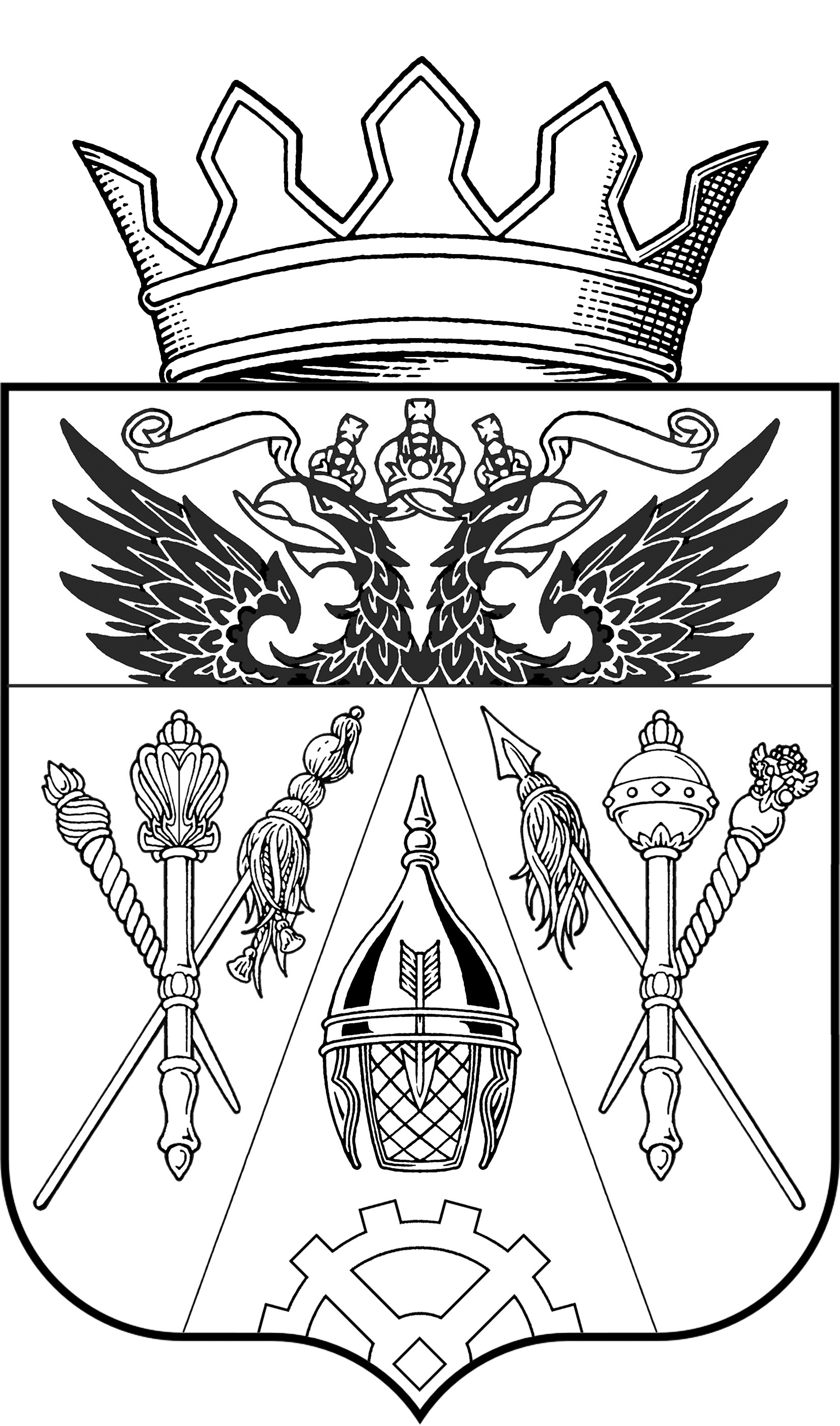 АДМИНИСТРАЦИЯ ИСТОМИНСКОГО СЕЛЬСКОГО ПОСЕЛЕНИЯ ПОСТАНОВЛЕНИЕАДМИНИСТРАЦИЯ ИСТОМИНСКОГО СЕЛЬСКОГО ПОСЕЛЕНИЯ ПОСТАНОВЛЕНИЕАДМИНИСТРАЦИЯ ИСТОМИНСКОГО СЕЛЬСКОГО ПОСЕЛЕНИЯ ПОСТАНОВЛЕНИЕАДМИНИСТРАЦИЯ ИСТОМИНСКОГО СЕЛЬСКОГО ПОСЕЛЕНИЯ ПОСТАНОВЛЕНИЕАДМИНИСТРАЦИЯ ИСТОМИНСКОГО СЕЛЬСКОГО ПОСЕЛЕНИЯ ПОСТАНОВЛЕНИЕАДМИНИСТРАЦИЯ ИСТОМИНСКОГО СЕЛЬСКОГО ПОСЕЛЕНИЯ ПОСТАНОВЛЕНИЕАДМИНИСТРАЦИЯ ИСТОМИНСКОГО СЕЛЬСКОГО ПОСЕЛЕНИЯ ПОСТАНОВЛЕНИЕАДМИНИСТРАЦИЯ ИСТОМИНСКОГО СЕЛЬСКОГО ПОСЕЛЕНИЯ ПОСТАНОВЛЕНИЕАДМИНИСТРАЦИЯ ИСТОМИНСКОГО СЕЛЬСКОГО ПОСЕЛЕНИЯ ПОСТАНОВЛЕНИЕАДМИНИСТРАЦИЯ ИСТОМИНСКОГО СЕЛЬСКОГО ПОСЕЛЕНИЯ ПОСТАНОВЛЕНИЕАДМИНИСТРАЦИЯ ИСТОМИНСКОГО СЕЛЬСКОГО ПОСЕЛЕНИЯ ПОСТАНОВЛЕНИЕАДМИНИСТРАЦИЯ ИСТОМИНСКОГО СЕЛЬСКОГО ПОСЕЛЕНИЯ ПОСТАНОВЛЕНИЕ16. 02.2016 г.№6868х. Островскогох. Островскогох. Островскогох. Островскогох. Островскогох. Островскогох. Островскогох. Островскогох. Островскогох. Островскогох. Островскогох. ОстровскогоОб утверждении отчета о реализации муниципальной программы «Управление имуществом Истоминского сельского поселения» по итогам работы за 2015 годОб утверждении отчета о реализации муниципальной программы «Управление имуществом Истоминского сельского поселения» по итогам работы за 2015 годОб утверждении отчета о реализации муниципальной программы «Управление имуществом Истоминского сельского поселения» по итогам работы за 2015 годОб утверждении отчета о реализации муниципальной программы «Управление имуществом Истоминского сельского поселения» по итогам работы за 2015 годОб утверждении отчета о реализации муниципальной программы «Управление имуществом Истоминского сельского поселения» по итогам работы за 2015 годОб утверждении отчета о реализации муниципальной программы «Управление имуществом Истоминского сельского поселения» по итогам работы за 2015 годОб утверждении отчета о реализации муниципальной программы «Управление имуществом Истоминского сельского поселения» по итогам работы за 2015 годОб утверждении отчета о реализации муниципальной программы «Управление имуществом Истоминского сельского поселения» по итогам работы за 2015 годОб утверждении отчета о реализации муниципальной программы «Управление имуществом Истоминского сельского поселения» по итогам работы за 2015 годОб утверждении отчета о реализации муниципальной программы «Управление имуществом Истоминского сельского поселения» по итогам работы за 2015 годОб утверждении отчета о реализации муниципальной программы «Управление имуществом Истоминского сельского поселения» по итогам работы за 2015 годОб утверждении отчета о реализации муниципальной программы «Управление имуществом Истоминского сельского поселения» по итогам работы за 2015 год№
п/пПоказатель (индикатор) (наименование)Единица измерения№
п/пПоказатель (индикатор) (наименование)Единица измерения2014год2015Год план2015ГодфактСтепень достижения целевых показателейКЦИiСтепень соответствия запланированному уровню затратКБЗiПричины невыполнения1234567891.1.Доля своевременного учета объектов муниципального имуществапроцент707593,91,2511.2.Доля эффективного использования муниципального имуществапроцент5060701,161№
п/пНомер и наименование    
основного мероприятияСоисполнитель, участник, ответственный за исполнение основного мероприятияСрокСрокФактический срокФактический срокРезультаты Результаты Проблемы возникшие в ходе реализации мероприятия№
п/пНомер и наименование    
основного мероприятияСоисполнитель, участник, ответственный за исполнение основного мероприятияначала  
реализацииокончания 
реализацииначала  
реализацииокончания 
реализациизапланированныеДостигнутые Проблемы возникшие в ходе реализации мероприятия1234455667881.Подпрограмма «Повышение эффективности управления муниципальным имуществом»1.Подпрограмма «Повышение эффективности управления муниципальным имуществом»1.Подпрограмма «Повышение эффективности управления муниципальным имуществом»1.Подпрограмма «Повышение эффективности управления муниципальным имуществом»1.Подпрограмма «Повышение эффективности управления муниципальным имуществом»1.Подпрограмма «Повышение эффективности управления муниципальным имуществом»1.Подпрограмма «Повышение эффективности управления муниципальным имуществом»1.Подпрограмма «Повышение эффективности управления муниципальным имуществом»1.Подпрограмма «Повышение эффективности управления муниципальным имуществом»1.Подпрограмма «Повышение эффективности управления муниципальным имуществом»1.Подпрограмма «Повышение эффективности управления муниципальным имуществом»1.Подпрограмма «Повышение эффективности управления муниципальным имуществом»1.1Мероприятия по подготовке и проведению государственной регистрации права на объекты муниципального имуществаСтарший инспектор администрации Истоминского сельского поселения201520202020201520152020Регистрация объектов муниципальной собственности и бесхозяйных объектов недвижимостиЗарегистрировано 7 объектов муниципальной собственности1.2.Мероприятия по подготовке и продажи муниципального имуществаСтарший инспектор администрации Истоминского сельского поселения201520202020201520152020Продажа с торгов 1 движимого и 7 недвижимого имуществаПродано с торгов 1 движимое имущество и 3 недвижимого имуществаНе состоялись торги про продаже 4 нежилых помещений1.3Мероприятия по постановке земельных участков на кадастровый учет, государственную регистрацию прав на земельные участкиСтарший инспектор администрации Истоминского сельского поселения201520202020201520152020Регистрация земельных участков под объектами муниципального имущества Зарегистрирован 1 земельный участок под объектом муниципальной собственности1.4.Мероприятия по расширению числа муниципальных услуг в отношении объектов муниципальной собственности в электронной формеСтарший инспектор администрации Истоминского сельского поселения2015202020202015201520201.5Мероприятия по подготовке и передаче в аренду муниципального имуществаСтарший инспектор администрации Истоминского сельского поселения201520202020201520152020Сдача в аренду 1 транспортного средства через аукционПередано в аренду 1 транспортное средство через аукцион1.6Мероприятия по подготовке и приватизации муниципального имуществаСтарший инспектор администрации Истоминского сельского поселения201520202020201520152020СтатусНаименование муниципальной программы, подпрограммы  основного мероприятияОтветственный исполнитель, соисполнитель, участникиКод бюджетной классификацииКод бюджетной классификацииКод бюджетной классификацииКод бюджетной классификацииРасходы ( тыс.руб)Расходы ( тыс.руб)Расходы ( тыс.руб)СтатусНаименование муниципальной программы, подпрограммы  основного мероприятияОтветственный исполнитель, соисполнитель, участникиЦСРВРРзПр2015годплан2015Годфакт% исполнения12345678910Программа«Управление имуществом Истоминского сельского поселения»Старший инспектор администрации Истоминского сельского поселения07 0 0000605,5605,5100Подпрограмма «Повышение эффективности управления муниципальным имуществом»Старший инспектор администрации Истоминского сельского поселения07 1 0000605,5605,5100Мероприятия по подготовке и проведению государственной регистрации права на объекты муниципального имущества Старший инспектор администрации Истоминского сельского поселения115,4115,4100Мероприятия по подготовке и продажи муниципального имуществаСтарший инспектор администрации Истоминского сельского поселения28,028,0100Мероприятия по постановке земельных участков на кадастровый учет, государственную регистрацию прав на земельные участкиСтарший инспектор администрации Истоминского сельского поселения459,1459,1100Мероприятия по расширению числа муниципальных услуг в отношении объектов муниципальной собственности в электронной формеСтарший инспектор администрации Истоминского сельского поселения0,00,0100Мероприятия по подготовке и передаче в аренду муниципального имуществаСтарший инспектор администрации Истоминского сельского поселения3,03,0100Мероприятия по подготовке и приватизации муниципального имуществаСтарший инспектор администрации Истоминского сельского поселения0,00,0100№Наименование (краткое описание) внесенного в муниципальную программу измененияРеквизиты постановлений о внесении изменений1Изменился объём финансированияПостановление Администрации от 01.04.2015 г. № 89/12Изменился объём финансированияПостановление Администрации от 24.04.2015 г. № 101/13Изменился объём финансированияПостановление Администрации от 16.06.2015 г. № 131/14Изменился объём финансированияПостановление Администрации от 21.09.2015 г. № 309/15Изменился объём финансированияПостановление Администрации от 22.10.2015 г. № 3426Изменился объём финансированияПостановление Администрации от 18.11.2015 г. № 382/1